ARTICULO 10 LAIPNUMERAL 8MES DE FEBRERO    2021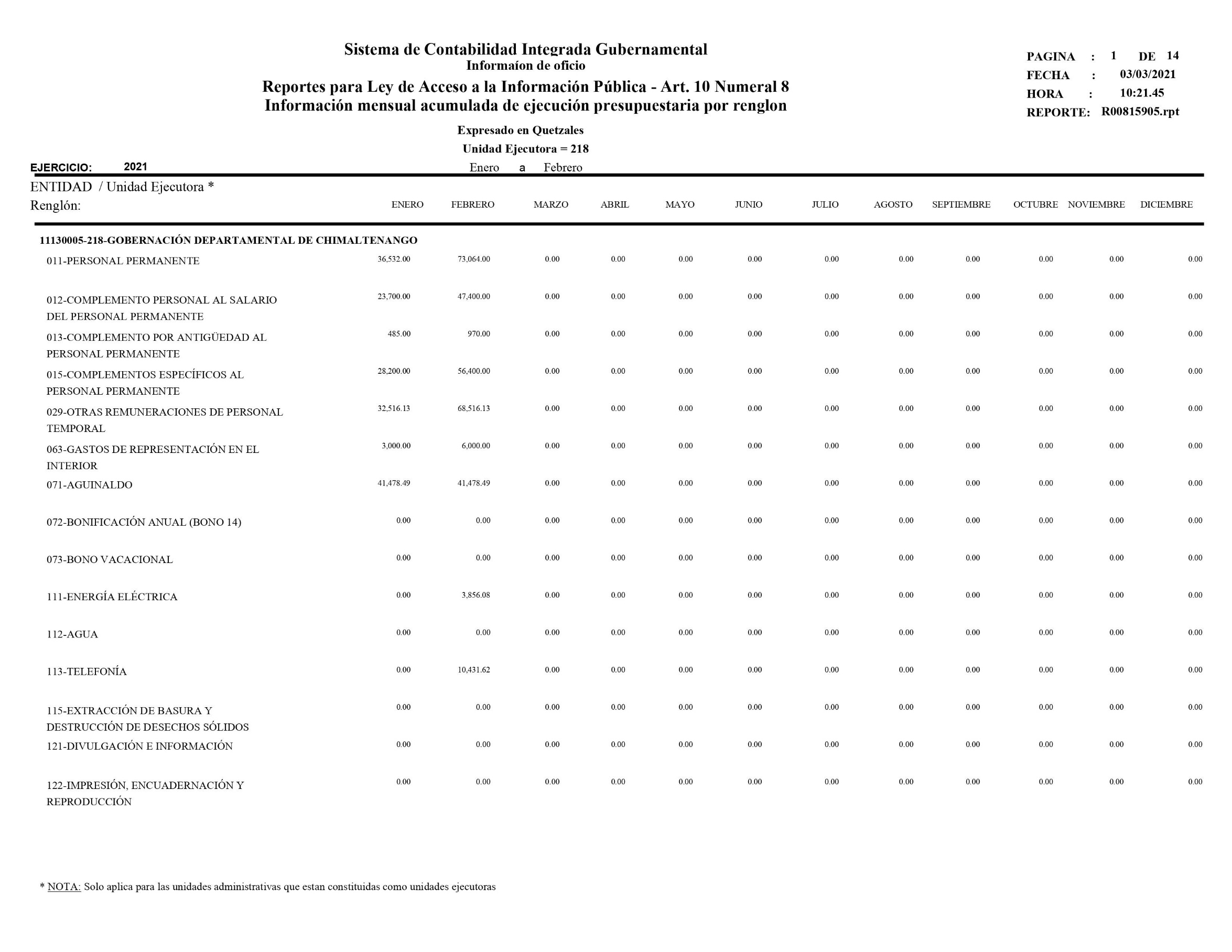 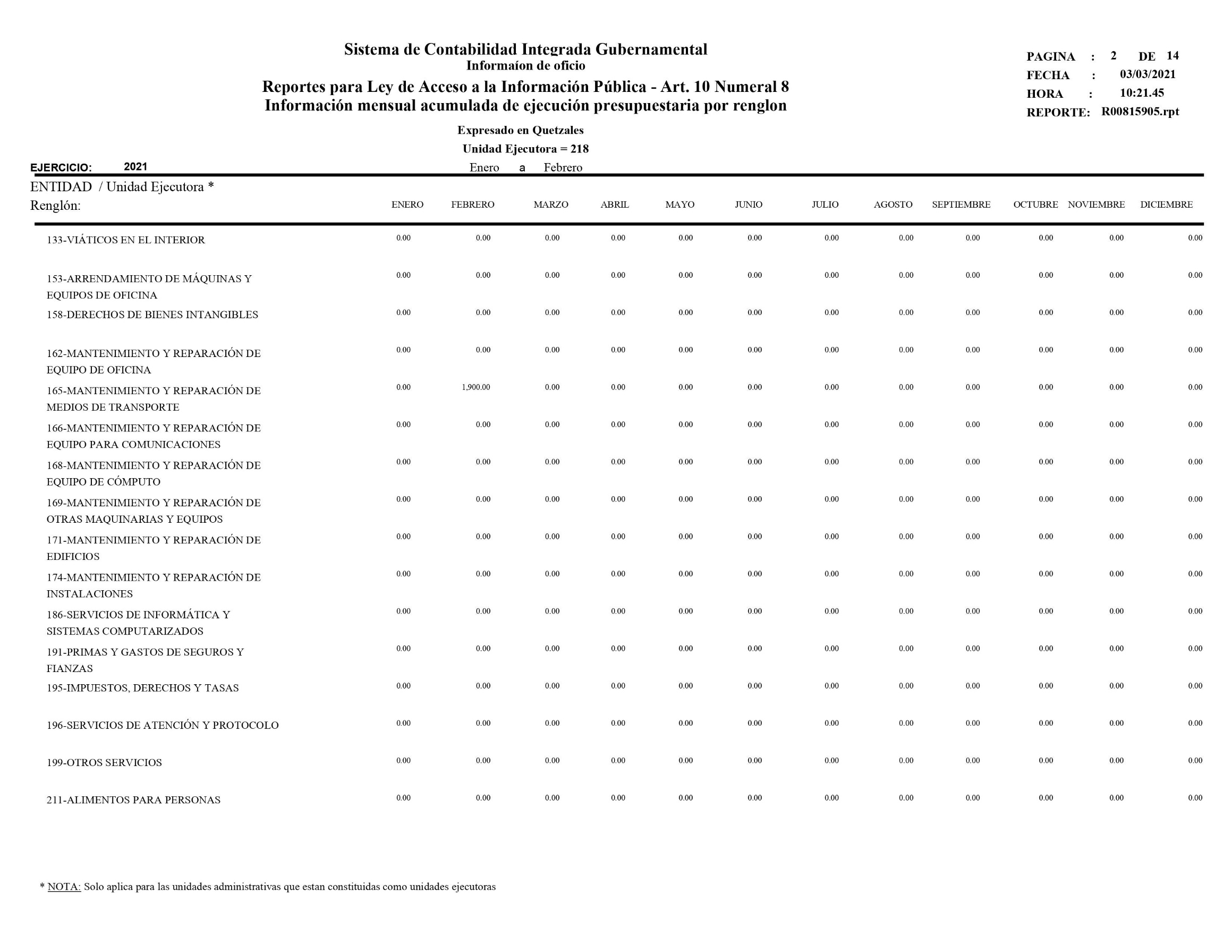 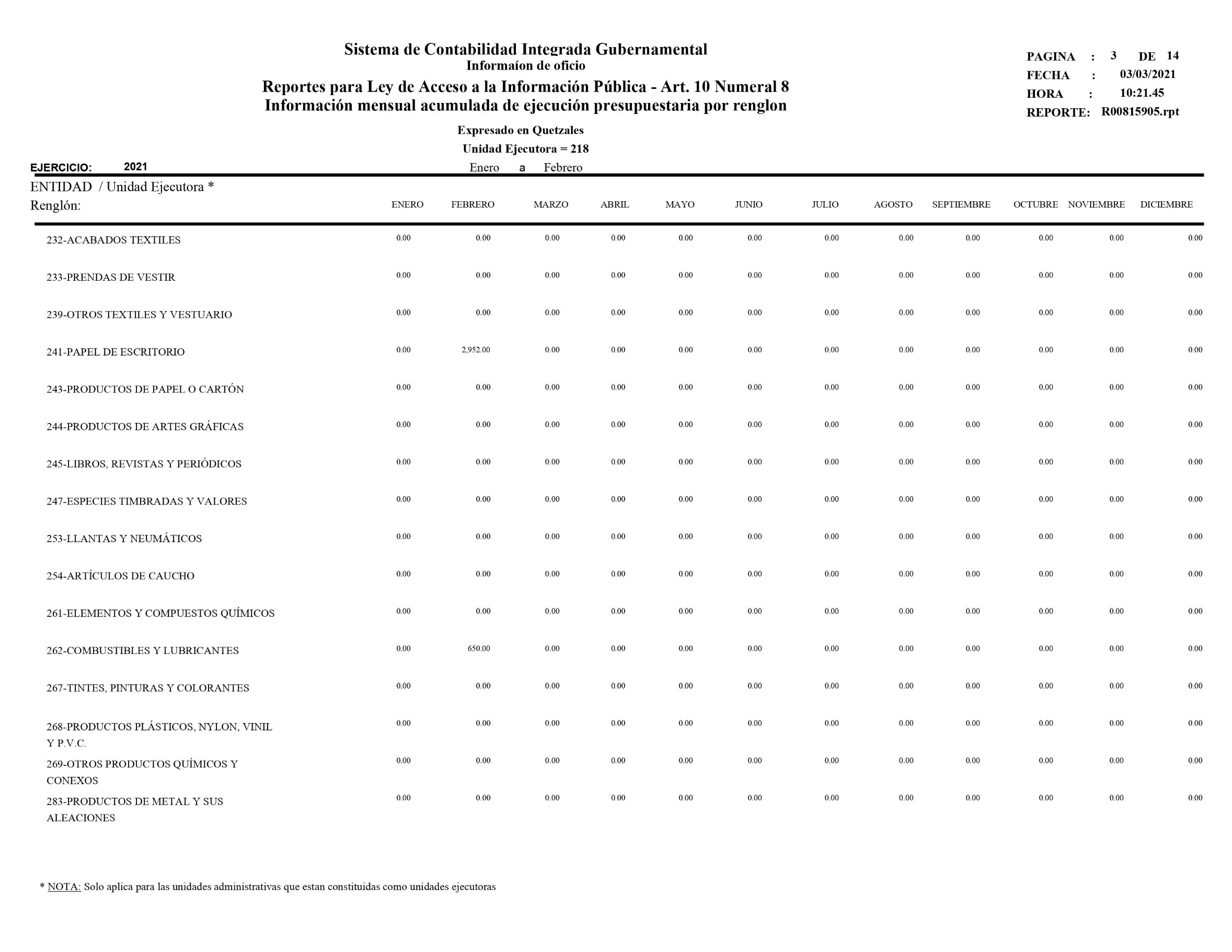 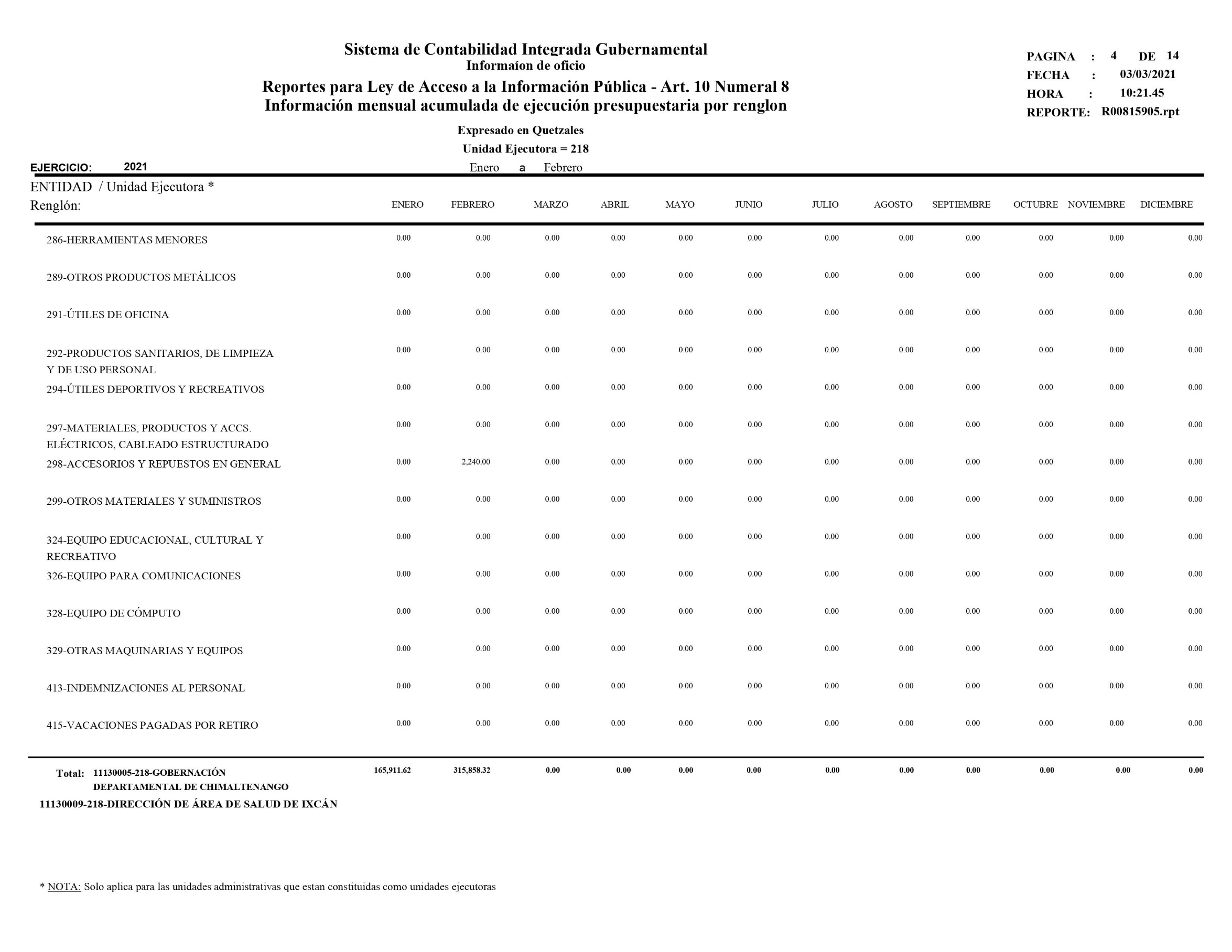 